
Protect your identity and the environment!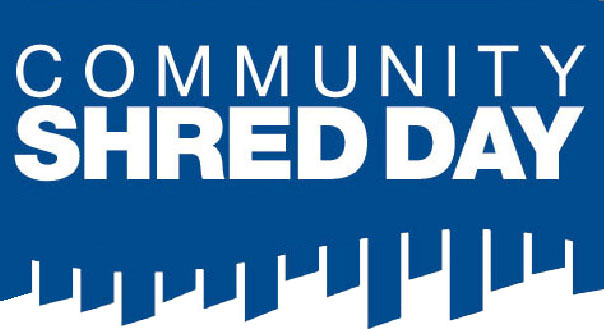 Saturday, July 20,  2019	9am – 1pm
Borough of HaledonRecycling Center at 510 Belmont Ave.Shredding Mobile Trucks will provide quick,
confidential destruction of your
 documents while you wait.Allowed:						Not Allowed:
Copy Paper, Envelopes, 				Food wrappers, carbon 
Ledgers, Medical Records,			paper, plastic materials, 
Tax papers, Bank Statements 			binders, Metal bindingsMust be a Haledon resident.  Questions? call  (973)595-7766 x 104